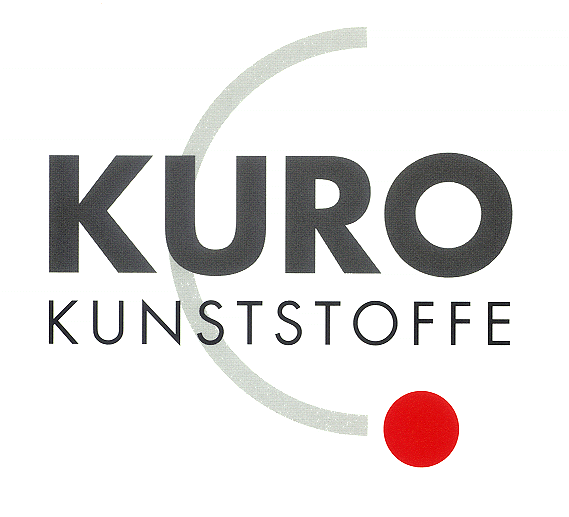 Produkt: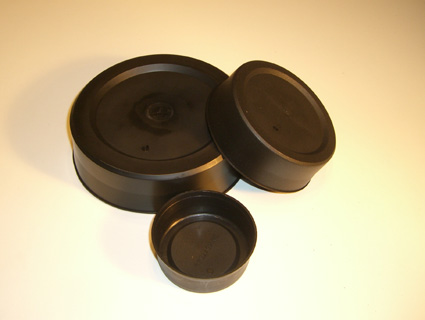 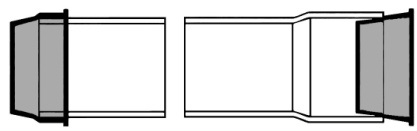 PE VerschlusskappenAusschreibungstexte: 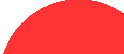 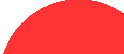 Pos:.......................PE Verschlusskappe 50 mm / Farbe: schwarzMaterial: PELD / für Rohr- und MuffenendeSystem KURO o. glw.(www.kuro-kunststoffe.de), liefern und verlegen,als Zulage zu Pos:...........Menge:............Stück      EP: .......     GP: ........Pos:.......................PE Verschlusskappe 63 mm / Farbe: schwarzMaterial: PELD / für Rohr- und Muffenende System KURO o. System KURO o. glw.(www.kuro-kunststoffe.de), liefern und verlegen,als Zulage zu Pos:...........Menge:............Stück      EP: .......     GP: ........Pos:.......................PE Verschlusskappe 75 mm / Farbe: schwarzMaterial: PELD / für Rohr- und Muffenende                  System KURO o glw.(www.kuro-kunststoffe.de), liefern und verlegen,als Zulage zu Pos:...........Menge:............Stück      EP: .......     GP: ........Pos:.......................PE Verschlusskappe 90 mm / Farbe: schwarzMaterial: PELD / für Rohr- und Muffenende                   System KURO o. glw.(www.kuro-kunststoffe.de), liefern und verlegen,als Zulage zu Pos:...........Menge:............Stück      EP: .......     GP: ........Pos:.......................PE Verschlusskappe 110 mm / Farbe: schwarzMaterial: PELD / für Rohr- und Muffenende                         System KURO o. glw.(www.kuro-kunststoffe.de), liefern und verlegen,als Zulage zu Pos:...........Menge:............Stück      EP: .......     GP: ........Pos:.......................PE Verschlusskappe 125 mm / Farbe: schwarzMaterial: PELD / für Rohr- und Muffenende                         System KURO o. glw.(www.kuro-kunststoffe.de), liefern und verlegen,als Zulage zu Pos:...........Menge:............Stück      EP: .......     GP: ........Pos:.......................PE Verschlusskappe 140 mm / Farbe: schwarzMaterial: PELD / für Rohr- und Muffenende                      System KURO o. glw.(www.kuro-kunststoffe.de), liefern und verlegen,als Zulage zu Pos:...........Menge:............Stück      EP: .......     GP: ........Pos:.......................PE Verschlusskappe 160 mm / Farbe: schwarzMaterial: PELD / für Rohr- und Muffenende                       System KURO o. glw.(www.kuro-kunststoffe.de), liefern und verlegen,als Zulage zu Pos:...........Menge:............Stück      EP: .......     GP: ........Pos:.......................PE Verschlusskappe 200 mm / Farbe: transparentMaterial: PELD / für Rohr- und Muffenende                         System KURO o. glw.(www.kuro-kunststoffe.de), liefern und verlegen,als Zulage zu Pos:...........Menge:............Stück      EP: .......     GP: ........